МУНИЦИПАЛЬНОЕ 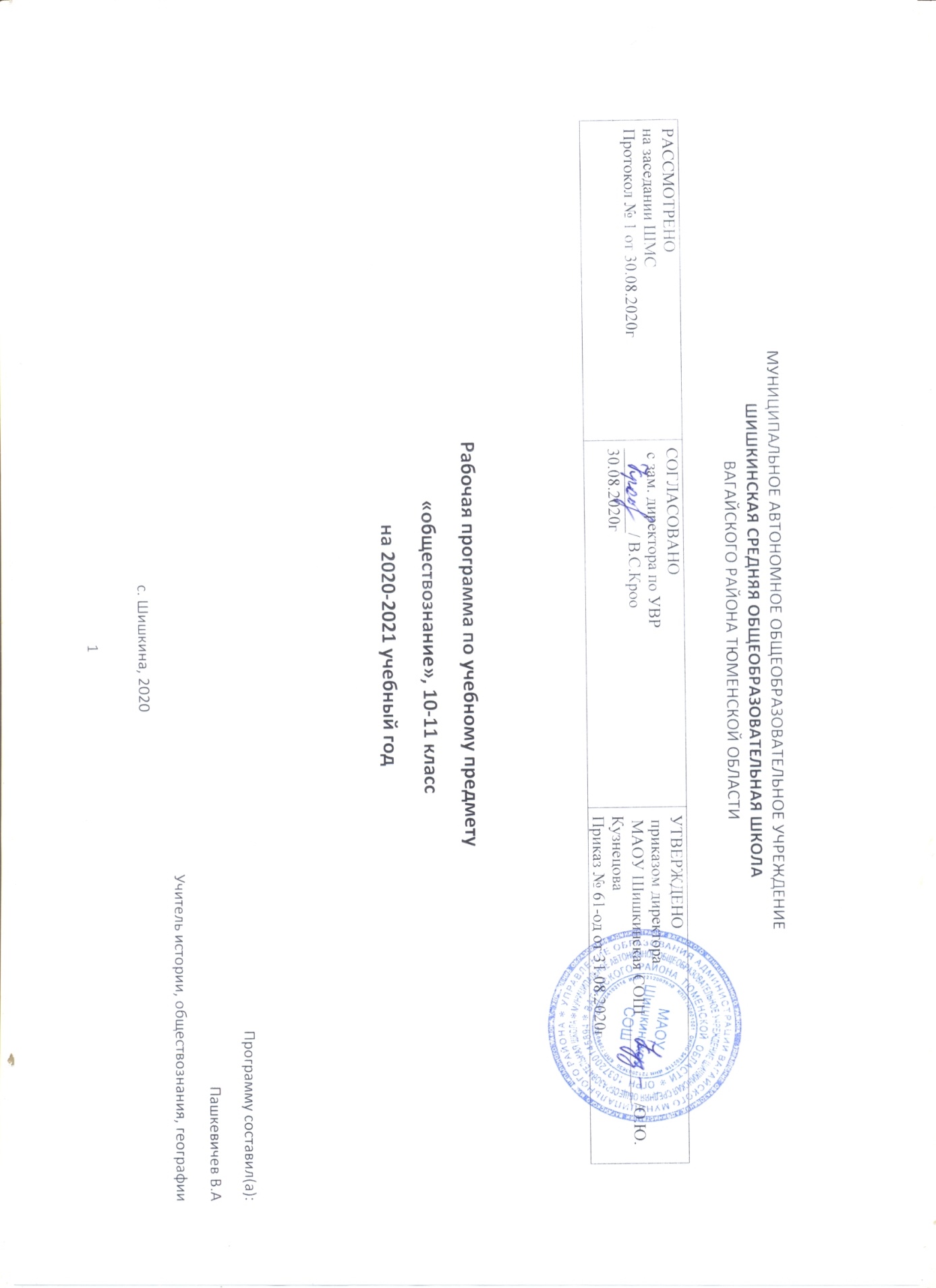 ПОЯСНИТЕЛЬНАЯ ЗАПИСКАРабочая программа по обществознанию для 10 -11 классов составлена на основе: Федерального Закона «Об образовании в Российской Федерации» от 29.12. 2012 № 273-ФЗ (в редакции от 31.07.2020);Примерной программы основного общего образования по обществознанию с учетом авторской программы по обществознанию для 10-11 классов под редакцией Л. Н. Боголюбова на основе федерального государственного образовательного стандарта;Приказ Минобрнауки России от 17.05.2012 №413 (ред. от 29.06.2017) "Об утверждении федерального государственного образовательного стандарта среднего общего образования". Приказ Минпросвещения России от 28.12.2018 №345"О федеральном перечне учебников, рекомендуемых к использованию при реализации имеющих государственную аккредитацию образовательных программ начального общего, основного общего, среднего общего образования" (в ред. от 22.11.2019);Письма Министерства образования и науки РФ от 28 октября 2015 г. № 08-1786 “О рабочих программах учебных предметов”;Учебного плана МАОУ Шишкинской СОШ;Планируемые результаты освоения учебного предмета «Обществознание»Личностные результаты:• определение жизненных ценностей, мотивированность и направленность обучающегося на активное и созидательное участие в общественной и государственной жизни;• заинтересованность не только в личном успехе, но и в развитии различных сторон жизни общества, в благополучии и процветании своей Родины;• наличие ценностных ориентиров, основанных на идеях патриотизма, любви и уважения к Отечеству;• уважительное отношение к окружающим, их правам и свободам; умение соблюдать культуру поведения и терпимость при взаимодействии со взрослыми и сверстниками;• признание равноправия народов;• осознание важности семьи и семейных традиций;• способность выбирать целевые и смысловые установки в своих действиях и поступках по отношению к окружающим, выражать собственное отношение к явлениям современной жизни;• осознание своей ответственности за судьбу страны.Метапредметные результаты:1)	регулятивные УУД – Формирование и развитие навыков и умений:• самостоятельно обнаруживать и формулировать учебную проблему, определять цель работы, ставить задачи, планировать – определять последовательность действий и прогнозировать результаты работы;• выдвигать версии решения проблемы, осознавать (и интерпретировать в случае необходимости) конечный результат, выбирать средства достижения цели из предложенных, а также искать их самостоятельно;• составлять (индивидуально или в группе) план решения учебной задачи;• работая по плану, сверять свои действия с целью и при необходимости исправлять ошибки самостоятельно (в том числе и корректировать план);• в диалоге с учителем совершенствовать самостоятельно выбранные критерии оценки;2)	познавательные УУД – формирование и развитие навыков и умений:• проводить наблюдение под руководством учителя;• осуществлять расширенный поиск информации с использованием ресурсов библиотек и Интернета;• работать с разными источниками информации, анализировать и оценивать информацию, преобразовывать ее из одной формы в другую;• анализировать, сравнивать, классифицировать и обобщать факты и явления;• давать определения понятий;3) коммуникативные УУД – формирование и развитие навыков и умений:• самостоятельно организовывать учебное взаимодействие в группе (определять общие цели, договариваться друг с другом и т. д.);• в дискуссии выдвигать аргументы и контраргументы;• адекватно использовать речевые средства для аргументации своей позиции, сравнивать различные точки зрения, различать мнение (точку зрения) и доказательство (аргументы), факты;• критично относиться к своему мнению, с достоинством признавать ошибочность своего мнения и корректировать его;• уметь взглянуть на ситуацию с иной позиции и договариваться с людьми иных позиций;• оценивать свои учебные достижения, поведение, черты характера с учетом мнения других людей.Предметные результаты:10 классОбучающиеся научатся:раскрывать, опираясь на примеры, смысл понятия «общество»;устанавливать и конкретизировать примерами взаимосвязь человека и его естественной среды обитания;описывать общество как целостную социальную систему, сферы жизни общества и социальные институты;объяснять роль социальных институтов в жизни общества;различать исторические типы обществ по их признакам, объяснять причины перехода от одного типа общества к другому;раскрывать смысл понятий «общественный прогресс» и «общественный регресс», конкретизировать их примерами;иллюстрировать фактами социальной жизни теоретические положения о многообразии путей и форм общественного развития, о критериях и противоречивости общественного прогресса;различать в социальной информации о современном обществе факты, оценочные утверждения, гипотетические суждения;объяснять специфику социального в человеке;описывать и конкретизировать факторы социализации, типы мировоззрения;характеризовать и классифицировать потребности человека, иллюстрировать проявления потребностей, связи потребностей и деятельности;раскрывать с помощью примеров структуру, мотивы и конкретные виды деятельности;моделировать практические ситуации, связанные с различными мотивами и видами деятельности людей;находить и извлекать информацию о деятельности людей из различных неадаптированных источников;исследовать практические ситуации, связанные с познанием человеком природы, общества и самого себя;сравнивать формы познания, виды человеческих знаний, критерии истины, процессы познания природы и общества;выполнять познавательные и практические задания, основанные на ситуациях, связанных с социальной и деятельностной сущностью человека.называть причины возникновения права;владеть основными правовыми понятиями и терминами, уметь раскрывать их смысл;приводить примеры, иллюстрирующие понимание содержания правовых понятий;указывать элемент правовой системы, раскрывать взаимосвязь элементов правовой системы;называть источники права;раскрывать значение права для современного социума и становления демократического правового государства;Обучающиеся получат возможность научиться:конкретизировать примерами факты социальной жизни, функции общества и его подсистем, взаимосвязь подсистем общества;оценивать возможности и риски современного общества;характеризовать факторы процесса глобализации в современном мире;описывать и иллюстрировать с помощью материалов средств массовой информации (СМИ) тенденции и перспективы общественного развития;раскрывать на примерах уникальность человека как индивидуальности;выделять основания различных классификаций видов деятельности;выражать и аргументировать собственную позицию по вопросу познаваемости мира и человека;описывать методы научного познания;оценивать, обращаясь к примерам, возможности индивидуальной самореализации;объяснять роль мировоззрения в жизни человека;показывать на конкретных примерах взаимосвязь свободы и ответственности как необходимых условий жизнедеятельности человека;характеризовать право, как целостную систему, как достижение культуры и его значение для становления и развития цивилизации;признавать ценность прав человека и гражданина и необходимость их уважения;ориентироваться в различных, в том числе и неадаптированных, источниках права и находить необходимую правовую информацию;формулировать нравственные и правовые суждения и оценки, обосновывать их связь с определенной системой ценностей, аргументировать собственную позицию;уметь соотносить свои действия с возможными правовыми последствиями;использовать правовые нормы как средство защиты своих прав и прав людей, нуждающихся в правовой защите;понимать взаимосвязь прав и обязанностей, необходимость соблюдения юридических обязанностей;11 классОбучающиеся научатся:раскрывать взаимосвязь экономики с другими сферами жизни общества;конкретизировать примерами основные факторы производства и факторные доходы;объяснять механизм свободного ценообразования, приводить примеры действия законов спроса и предложения;оценивать влияние конкуренции и монополии на экономическую жизнь, поведение основных участников экономики;различать формы бизнеса; извлекать социальную информацию из источников различного типа о тенденциях развития современной рыночной экономики;различать формы, виды проявления инфляции, оценивать последствия инфляции для экономики в целом и для различных социальных групп;выделять объекты спроса и предложения на рынке труда, описывать механизм их взаимодействия;определять причины безработицы, различать ее виды;высказывать обоснованные суждения о направлениях государственной политики в области занятости;приводить примеры участия государства в регулировании рыночной экономики;различать важнейшие измерители экономической деятельности и показатели их роста: ВНП (валовой национальный продукт), ВВП (валовой внутренний продукт); различать и сравнивать пути достижения экономического роста;выделять критерии социальной стратификации;выделять особенности молодежи как социально-демографической группы, раскрывать на примерах социальные роли юношества;высказывать обоснованное суждение о факторах, обеспечивающих успешность самореализации молодежи в условиях современного рынка труда;выявлять причины социальных конфликтов, моделировать ситуации разрешения конфликтов;конкретизировать примерами виды социальных норм;характеризовать виды социального контроля и их социальную роль, различать санкции социального контроля;различать позитивные и негативные девиации, раскрывать на примерах последствия отклоняющегося поведения для человека и общества;различать виды социальной мобильности, конкретизировать примерами;выделять причины и последствия этносоциальных конфликтов, приводить примеры способов их разрешения;характеризовать основные принципы национальной политики России на современном этапе;характеризовать социальные институты семьи и брака;раскрывать факторы, влияющие на формирование института современной семьи;характеризовать семью как социальный институт, раскрывать роль семьи в современном обществе;высказывать обоснованные суждения о факторах, влияющих на демографическую ситуацию в стране;формулировать выводы о роли религиозных организаций в жизни современного общества, объяснять сущность свободы совести, сущность и значение веротерпимости;выделять субъектов политической деятельности и объекты политического воздействия;различать политическую власть и другие виды власти;высказывать аргументированные суждения о соотношении средств и целей в политике;раскрывать роль и функции политической системы;различать типы политических режимов, давать оценку роли политических режимов различных типов в общественном развитии;обобщать и систематизировать информацию о сущности (ценностях, принципах, признаках) демократии;характеризовать демократическую избирательную систему;различать мажоритарную, пропорциональную, смешанную избирательные системы;устанавливать взаимосвязь правового государства и гражданского общества, раскрывать ценностный смысл правового государства;определять роль политической элиты и политического лидера в современном обществе;конкретизировать примерами роль политической идеологии;раскрывать на примерах функционирование различных партийных систем;Обучающиеся получат возможность научиться:выделять и формулировать характерные особенности рыночных структур;выявлять противоречия рынка; раскрывать роль и место фондового рынка в рыночных структурах; раскрывать возможности финансирования малых и крупных фирм;обосновывать выбор форм бизнеса в конкретных ситуациях;определять практическое назначение основных функций менеджмента;определять место маркетинга в деятельности организации;применять полученные знания для выполнения социальных ролей работника и производителя;оценивать свои возможности трудоустройства в условиях рынка труда;раскрывать фазы экономического цикла;выделять причины социального неравенства в истории и современном обществе;высказывать обоснованное суждение о факторах, обеспечивающих успешность самореализации молодежи в современных условиях;анализировать ситуации, связанные с различными способами разрешения социальных конфликтов;выражать собственное отношение к различным способам разрешения социальных конфликтов;толерантно вести себя по отношению к людям, относящимся к различным этническим общностям и религиозным конфессиям; находить и анализировать социальную информацию о тенденциях развития семьи в современном обществе;выявлять причины и последствия отклоняющегося поведения,объяснять с опорой на имеющиеся знания способы преодоления отклоняющегося поведения;находить, анализировать информацию о формировании правового государства и гражданского общества в РФ, выделять проблемы;выделять основные этапы избирательной кампании;самостоятельно давать аргументированную оценку личных качеств и деятельности политических лидеров;характеризовать особенности политического процесса в России; анализировать основные тенденции современного политического процесса.СОДЕРЖАНИЕ РАБОЧЕЙ ПРОГРАММЫ10 классВведение (1 час)Человек в обществе (18ч.)Общество как совместная жизнедеятельность людей. Общество и природа. Общество и культура. Науки об обществе. Особенности социальной системы. Социальные институты. Многовариантность общественного развития. Целостность и противоречивость современного мира. Проблема общественного прогресса. Биологическое и социальное в человеке. Социальные качества личности. Самосознание и самореализация. Деятельность человека: основные характеристики. Структура деятельности и её мотивация. Многообразие деятельности. Общественное и индивидуальное сознание.Познаваем ли мир? Познание чувственное и рациональное. Истина и её критерии. Особенности научного познания. Социальные и гуманитарные знания. Многообразие человеческого знания. Особенности социального познания. Буриданов осёл. «Свобода есть осознанная необходимость». Свобода и ответственность. Человек несёт всю тяжесть мира на своих плечах. Что такое свободное общество. Глобализация как явление современности. Современное информационное пространство. Глобальное информационная экономика. Социально-политическое измерение информационного общества.Международный терроризм: понятие и признаки. Глобализация и международный терроризм. Идеология насилия и международный терроризм. Противодействие международному терроризму.Общество как мир культуры (15ч.).Понятие «духовная культура». Культурные ценности и нормы. Институты культуры. Многообразие культур. Человек как духовное существо. Духовные ориентиры личности. Мировоззрение и его роль в жизни человека. Как и почему возникла мораль. Устойчивость и изменчивость моральных норм. Что заставляет нас делать выбор в пользу добра. Наука и её функции в обществе. Этика науки. Образование в современном обществе. Образование как система. Особенности религиозного сознания. Религия как общественный институт. Религия и религиозные организации в современной России. Проблема поддержания межрелигиозного мира. Что такое искусство. Функции искусства. Структура искусства. Современное искусство. Характерные черты массовой культуры. Что привело к появлению массовой культуры? Средства массовой информации и массовая культура. Симптом вырождения общества или условие его здоровья? Правовое регулирование общественных отношений (30 ч.).Нормативный подход к праву. Естественно-правовой подход к праву. От идеи к юридической реальности. Взаимосвязь естественного и позитивного права. Основные признаки права. Право и мораль. Система права. Норма права. Отрасль права. Институт права. Что такое источник права. Основные источники (формы) права. Виды нормативных актов. Федеральные законы и законы субъектов РФ. Законотворческий процесс в РФ. Что такое правоотношение. Правомерное поведение. Что такое правонарушение. Юридическая ответственность. Гражданство РФ. Права и обязанности гражданина России. Воинская обязанность. Альтернативная гражданская служба. Права и обязанности налогоплательщика. Гражданские правоотношения. Имущественные права. Личные неимущественные права. Право на результат интеллектуальной деятельности. Наследование. Защита гражданских прав. Конституционные основы социальной защиты. Социальная защита граждан. Право на социальное обеспечение. Здоровье под охраной закона. Правовые основы предпринимательства. Организационно-правовые формы предпринимательства. Как открыть своё дело. Трудовые правоотношения. Порядок приёма на работу. Профессиональное образование. Правовая связь членов семьи. Вступление в брак и расторжение брака. Права и обязанности супругов. Права и обязанности детей и родителей. Воспитание детей, оставшихся без попечения родителей. Общая характеристика экологического права. Право человека на благоприятную окружающую среду. Способы защиты экологических прав. Экологические правонарушения. Гражданский процесс. Уголовный процесс. Административная юрисдикция. Основные стадии Конституционного судопроизводства. Защита прав и свобод человека средствами ООН. Европейская система защиты прав человека. Проблема отмены смертной казни. Международные преступления и правонарушения. Полномочия международного уголовного суда.Правовая база противодействия терроризму. Органы власти, проводящие политику противодействия терроризму. Роль СМИ и гражданского общества в противодействии терроризму.Заключение. Человек в XXI в. (4 ч.)Человек и глобальные вызовы современного общества. Человек в мире информации. Человек и ценности современного общества. Содержание 11 класс.Введение (1 ч.) РАЗДЕЛ 1. Экономическая жизнь общества (26 ч.). Экономика и экономическая наука. Что изучает экономическая наука. Экономическая деятельность. Измерители экономической деятельности. Понятие ВВП. Экономический рост и развитие. Факторы экономического роста. Экономические циклы. Рынок и рыночные структуры. Конкуренция и монополия. Спрос и предложение. Факторы спроса и предложения. Фондовый рынок. Акции, облигации и другие ценные бумаги. Роль фирм в экономике РФ. Факторы производства и факторные доходы. Постоянные и переменные издержки. Экономические и бухгалтерские издержки и прибыль. Налоги, уплачиваемые предприятиями. Бизнес в экономике. Организационно-правовые формы и правовой режим предпринимательской деятельности в РФ. Вокруг бизнеса. Источники финансирования бизнеса. Основные принципы менеджмента. Основы маркетинга. Роль государства в экономике. Общественные блага. Внешние эффекты. Госбюджет. Государственный долг. Основы денежной и бюджетной политики. Защита конкуренции и антимонопольное законодательство. Банковская система. Роль центрального банка. Основные операции коммерческих банков. Финансовые институты. Виды, причины и последствия инфляции. Рынок труда. Безработица. Причины и экономические последствия безработицы. Государственная политика в области занятости в РФ. Мировая экономика. Государственная политика в области международной торговли. Глобальные проблемы экономики. Экономика потребителя. Сбережения, страхование. Экономика производителя. Рациональное экономическое поведение потребителя и производителя. РАЗДЕЛ 2. Социальная сфера (16 ч.). Свобода и необходимость в человеческой деятельности. Выбор в условиях альтернативы и ответственность за его последствия. Демографическая ситуация в РФ. Проблема неполных семей в РФ. Религиозные объединения и организации в РФ, РК Опасность тоталитарных сект. Общественное и индивидуальное сознание. Социализация индивида. Политическое сознание. Политическая идеология. Политическая психология. Политическое поведение. Многообразие форм политического поведения. Современный терроризм, его опасность. Роль СМИ в политической жизни. Политическая элита. Особенности ее формирования в современной России. Политическое лидерство. Типология лидерства. Лидеры и ведомые. РАЗДЕЛ 3. Политическая жизнь общества (20 ч.). Гуманистическая роль естественного права. Тоталитарное правопонимание. Развитие норм естественного права. Естественное право как юридическая реальность. Законотворческий процесс в Российской Федерации, Гражданин, его права и обязанности. Гражданство в РФ. Воинская обязанность. Альтернативная гражданская служба. Права и обязанности налогоплательщика. Экологическое право. Право граждан на благоприятную окружающую среду. Способы защиты экологических прав. Экологические правонарушения в РФ. Гражданское право. Субъекты гражданского права. Имущественные права. Право на интеллектуальную собственность. Наследование. Неимущественные права: честь, достоинство, имя. Способы защиты имущественных и неимущественных прав. Семейное право. Порядок и условия заключения брака. Порядок и условия расторжения брака. Правовое регулирование отношений супругов. Занятость и трудоустройство. Порядок приема на работу, заключение и расторжение трудового договора. Правовые основы социальной защиты и социального обеспечения. Правила приема в образовательные учреждения профессионального образования. Порядок оказания платных образовательных услуг. Процессуальное право. Споры, порядок их рассмотрения. Особенности административной юрисдикции. Гражданский процесс: основные правила и принципы. Особенности уголовного процесса. Суд присяжных. Конституционное судопроизводство. Международная защита прав человека. Международная система защиты прав человека в условиях мирного времени. Международная защита прав человека в условиях военного времени. Международное гуманитарное право. ЗАКЛЮЧИТЕЛЬНЫЕ УРОКИ (5 ч). Общество и человек перед лицом угроз и вызовов XXI века. Особенности современного мира. Компьютерная революция. Знания, умения и навыки в информационном обществе. Социальные и гуманистические аспекты глобальных проблем. Терроризм как важнейшая угроза современной цивилизацииТематическое планирование с указанием количества часов, отводимых на освоение каждой темы.10 классТематическое планирование с указанием количества часов, отводимых на освоение каждой темы.11 классТема раздела/количество часов№ урокаТема урока/количество часовВВЕДЕНИЕ/1 ч.1Что такое общество/1 ч.Человек в обществе /18 ч.2Что такое общество/1 ч.Человек в обществе /18 ч.3-4Общество как сложная система/2 ч.Человек в обществе /18 ч.5-6Динамика общественного развития/2 ч. Человек в обществе /18 ч.7-8Социальная сущность человека/2 ч.Человек в обществе /18 ч.9-10Деятельность – способ существования людей/2 ч.Человек в обществе /18 ч.11-12Познавательная деятельность/2 ч.Человек в обществе /18 ч.13-14Свобода и необходимость в деятельности человека/2 ч.Человек в обществе /18 ч.15-16Современное общество/2 ч.Человек в обществе /18 ч.17-18Глобальная угроза международного терроризма/ 2 ч.Человек в обществе /18 ч.19Повторительно-обобщающий урок по теме раздела «Человек в обществе»/ 1 ч.Общество как мир культуры / 15 ч.20-21Духовная культура общества/2 ч.Общество как мир культуры / 15 ч.22-23Духовный мир личности/2 ч.Общество как мир культуры / 15 ч.24-25Мораль/2 ч.Общество как мир культуры / 15 ч.26-27Наука и образование/2 ч.Общество как мир культуры / 15 ч.28-29Религия и религиозные организации/2 ч.Общество как мир культуры / 15 ч.30-31Искусство/2 ч.Общество как мир культуры / 15 ч.32-33Массовая культура/2 ч.Общество как мир культуры / 15 ч.34Повторительно-обобщающий урок по теме раздела «Общество как мир культуры»/ 1 ч.Правовое регулирование общественных отношений/30 ч.35-36Современные подходы к пониманию права/2 ч.Правовое регулирование общественных отношений/30 ч.37-38Право в системе социальных норм/2 ч.Правовое регулирование общественных отношений/30 ч.39-40Источники права/2 ч.Правовое регулирование общественных отношений/30 ч.41-42Правоотношения. Правомерное поведение/2 ч.Правовое регулирование общественных отношений/30 ч.43-44Гражданин Российской Федераций/2ч.Правовое регулирование общественных отношений/30 ч.45-46Гражданское право/2ч.Правовое регулирование общественных отношений/30 ч.47-48Правовые основы социальной защиты и социального обеспечения/2ч.Правовое регулирование общественных отношений/30 ч.49-50Правовые основы предпринимательской деятельности/2ч.Правовое регулирование общественных отношений/30 ч.51-52Правовое регулирование занятости и трудоустройства/2ч.Правовое регулирование общественных отношений/30 ч.53-54Семейное право/2ч.Правовое регулирование общественных отношений/30 ч.55-56Экологическое право/2ч.Правовое регулирование общественных отношений/30 ч.57-58Процессуальные отрасли права/2 ч.Правовое регулирование общественных отношений/30 ч.59-60Международная защита прав человека/2ч.Правовое регулирование общественных отношений/30 ч.61-62Правовые основы антитеррористической политики Российского государства/2ч.Правовое регулирование общественных отношений/30 ч.63-64Повторительно-обобщающий урок по теме раздела «Правовое регулирование общественных отношений»/2ч.Заключение/ 4ч.65-66Человек в XXI в./2ч.Заключение/ 4ч.67-68Итоговое повторение по курсу обществознания за 10 класс/2ч.Тема раздела/количество часов№ урокаТема урока/количество часовВведение/ 1ч.1Вводный урок/1ч.Экономика/ 26 ч.2Роль экономики в жизни общества/1ч.Экономика/ 26 ч.3-4Экономика: наука и хозяйство/2ч.Экономика/ 26 ч.5-6Экономический рост и развитие/2ч.Экономика/ 26 ч.7-8Рыночные отношения в экономике/2ч.Экономика/ 26 ч.9-10Фирма в экономике/2ч.Экономика/ 26 ч.11-12Правовые основы предпринимательской деятельности/2ч.Экономика/ 26 ч.13-14Слагаемые успеха в бизнесе/2ч.Экономика/ 26 ч.15-16Экономика и государство/2ч.Экономика/ 26 ч.17-18Финансы в экономике/2ч.Экономика/ 26 ч.19-20Занятость и безработица/2ч.Экономика/ 26 ч.21-22Мировая экономика/2ч.Экономика/ 26 ч.23-24Экономическая культура/2ч.Экономика/ 26 ч.25Урок – практикум по разделу «Экономика»/1ч.Экономика/ 26 ч.26Повторительно- обобщающий урок: Человек и экономика/1ч.Экономика/ 26 ч.27Повторительно- обобщающий урок «Экономическая жизнь общества»/1ч.Социальная сфера/ 16ч.28-29Социальная структура общества/2ч.Социальная сфера/ 16ч.30-31Социальные нормы и отклоняющееся поведение/2ч.Социальная сфера/ 16ч.32-33Нации и межнациональные отношения/2ч.Социальная сфера/ 16ч.34-35Семья и быт/2ч.Социальная сфера/ 16ч.36-37Гендер – социальный пол/2ч.Социальная сфера/ 16ч.38-39Молодёжь в современном обществе/2ч.Социальная сфера/ 16ч.40-41Демографическая ситуация в современной России/2ч.Социальная сфера/ 16ч.42-43Повторение темы «Социальная сфера»/2ч.Политическая жизнь общества/ 20ч.44-45Политика и власть/2ч.Политическая жизнь общества/ 20ч.46-47Политическая система/2ч.Политическая жизнь общества/ 20ч.48-49Гражданское общество и правовое государство/2ч.Политическая жизнь общества/ 20ч.50-51Демократические выборы/2ч.Политическая жизнь общества/ 20ч.52-53Политические партии и партийные системы/2ч.Политическая жизнь общества/ 20ч.54-55Политическая элита и политическое лидерство/2ч.Политическая жизнь общества/ 20ч.56-57Политическое сознание/2ч.Политическая жизнь общества/ 20ч.58-59Политическое поведение/2ч.Политическая жизнь общества/ 20ч.60-61Политический процесс и культура политического участия/2ч.Политическая жизнь общества/ 20ч.62-63Повторение по теме: «Политическая жизнь общества»/2ч.Заключение/ 5ч.64-65Урок-практикум. Взгляд в будущее/2ч.Заключение/ 5ч.66-68Итоговое повторение/3ч.